KT40Q快捷使用指南Android 5.1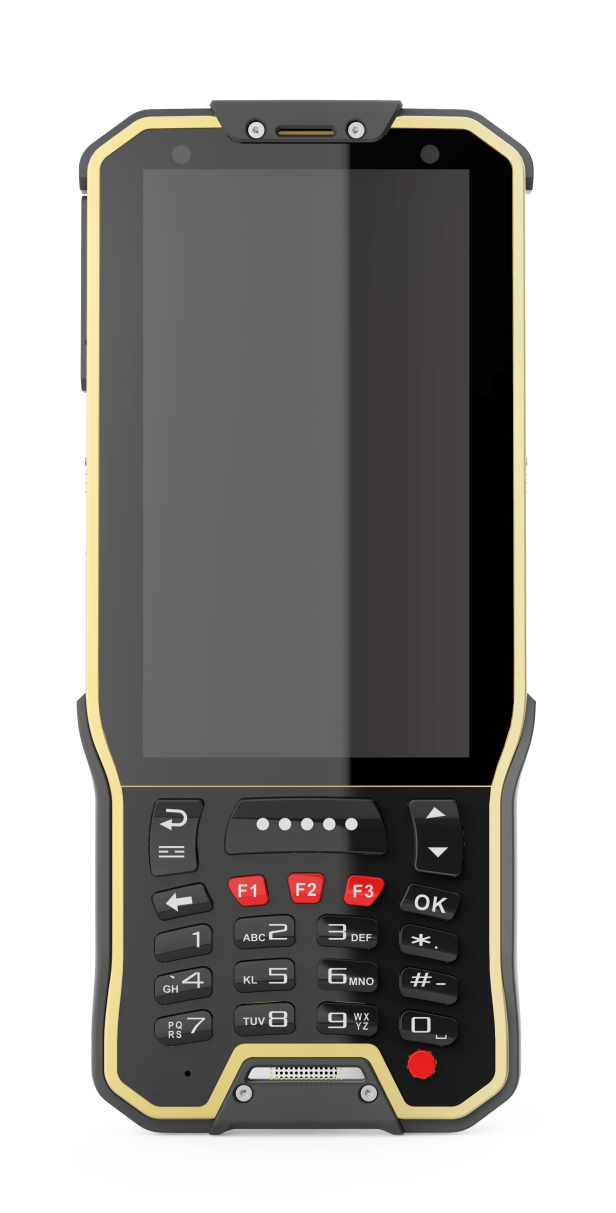 KT40Q规格参数外部结构整体正面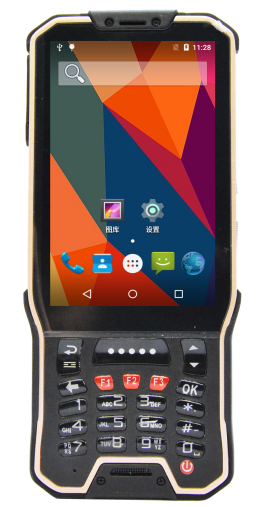 背面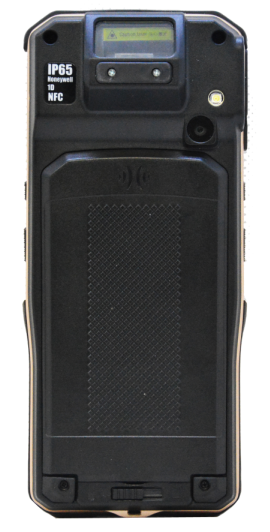 侧面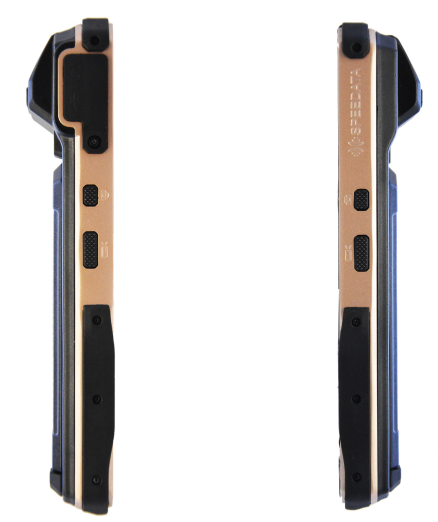 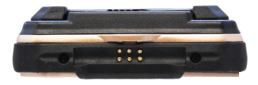 卡槽两个4G卡槽：当其中一个使用4G时，另一个自动变为2G。且两卡槽不能同时放电信卡。4G Micro SIM卡槽：全网通4G Micro SIM卡槽。4G SIM卡槽：全网通4G SIM卡槽。Micro SD 卡槽：外置存储卡槽。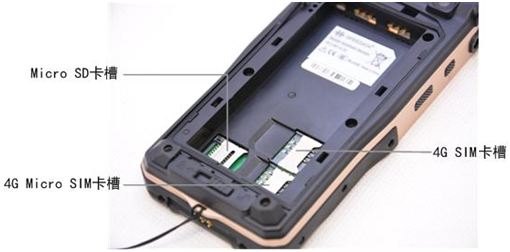 安卓5.1介绍系统锁屏未设置屏幕锁时，可直接解锁、打开应用和查看通知等。快捷设置：触摸屏幕顶端通知栏位置并向下滑动，直接触摸各图标设置，也可直接触摸顶部系统设置图标进入系统设置。隐藏的提示、通知：双击展开，触摸查看，点按住左右滑动移除。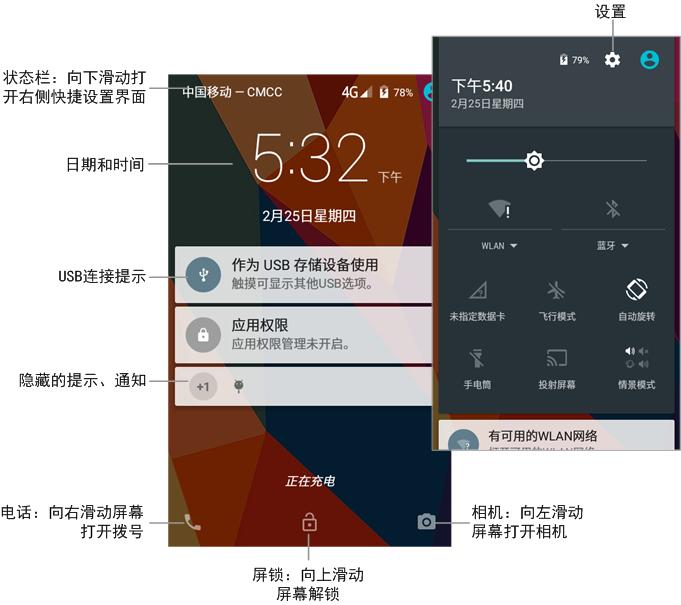 主界面在主界面上，可以观察状态、查看通知、打开应用、进行搜索等。添加移动应用快捷方式：点按住应用图标，然后移动到主屏幕上任意位置。设置：更改屏幕亮度、WLAN等，可直接向下滑动状态栏，在快捷设置中操作。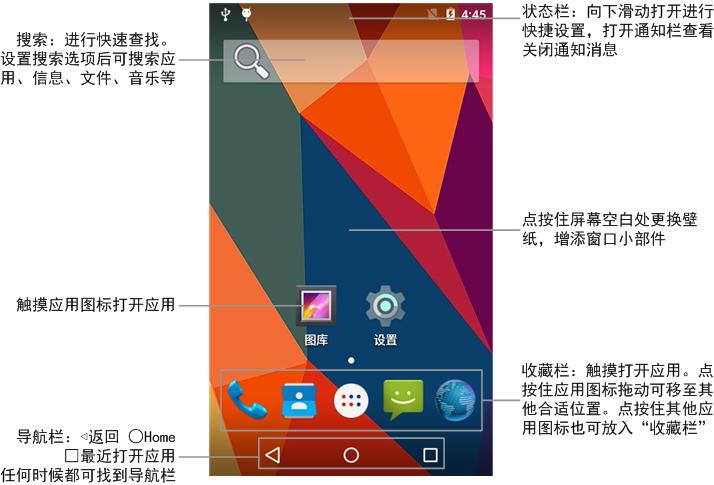 所有应用触摸收藏栏中“所有应用图标”进入查看当前设备上已安装的所有应用。左右滑动屏幕查看全部应用。触摸图标打开应用。点按住图标添加快捷方式到主屏幕，查看应用信息或卸载（系统应用只能查看应用信息）。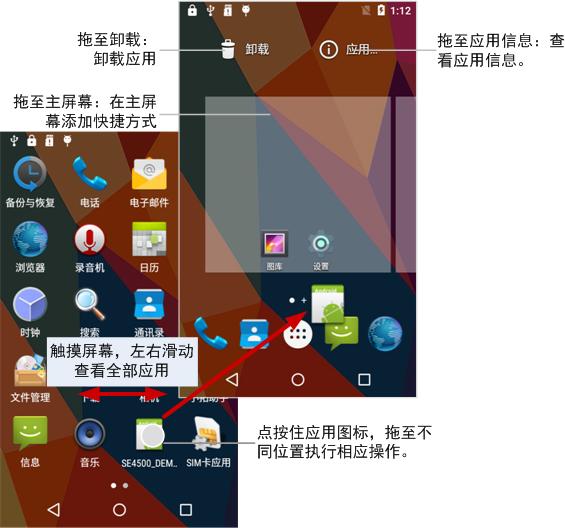 基本应用和设置电话触摸收藏栏或所有应用中电话图标，或在锁屏界面向右滑进入拨号界面都可使用电话功能。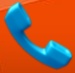 快速拨号：显示保存在手机中，并收藏的联系人。呼出拨号：打开拨号盘后，用虚拟拨号盘输入或者使用硬键盘输入号码。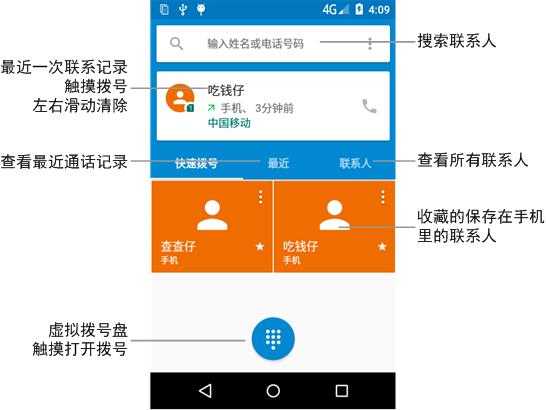 相机打开相机有三种方式：锁屏界面向左滑动屏幕，触摸相机应用图标，按相机快捷键（屏幕两侧）。拍照模式：左右滑动查看更多拍照模式。闪光灯模式：有自动，始终打开和始终关闭三个模式，默认为自动模式。连续录像：打开后可以进行连续多次录像。特殊拍照效果：触摸 “>” 打开，可选择黑板，负片，清新等效果。按返回键返回相机界面。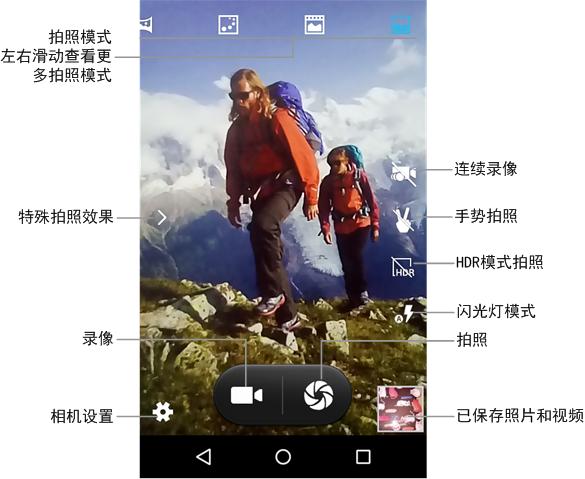 设置语言系统默认显示语言为英文。刷机升级系统版本或恢复出厂设置后，系统显示语言恢复为默认设置。可放入当地使用电话卡更改，或进入系统设置修改。触摸设置图标或者，步骤如下。最后触摸选择希望显示的语言，如：中文（简体）。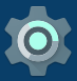 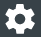 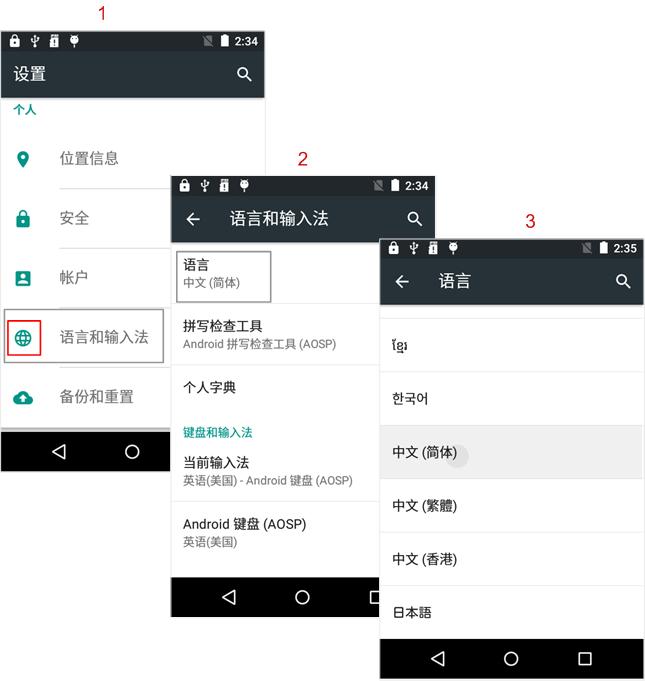 提示音和通知模式设置：状态栏下滑的快速设置里修改，或在本设置中修改。修改音量：标准模式的设置中可调节音量大小。具体包含：听筒音量，媒体音量，闹钟音量，铃声音量。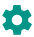 滑动下图，修改手机铃声和通知提示音，开关震动，拨号键盘触摸音效，触摸提示音，锁屏提示音和触摸时振动。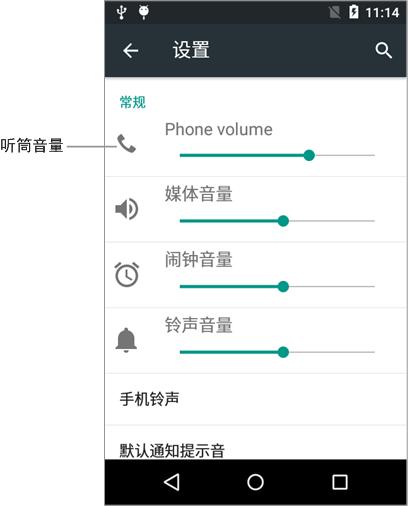 一键扫描一键扫描也叫快捷扫描、焦点扫描。本功能可以让您直接进行条形码或二维码扫描，以下简称条码。使能一键扫描设备默认没有开启一键扫描，想使用需要先开启并进行设置。在设置扫描中包含全部相关设置选项。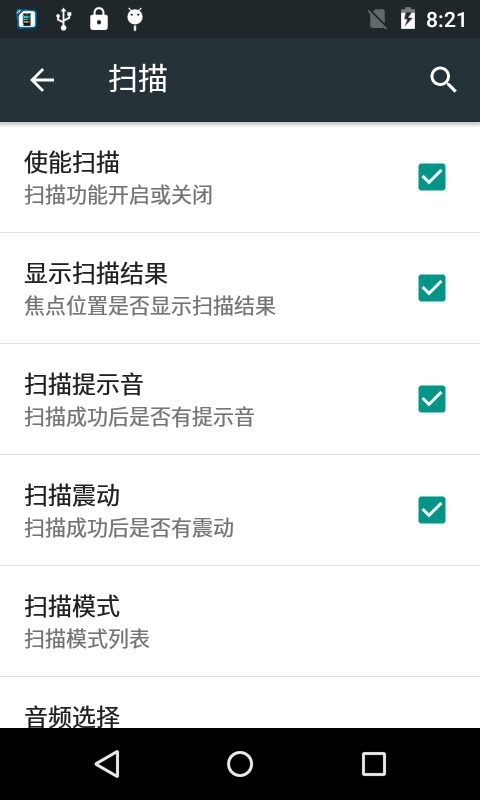 勾选使能扫描开启一键扫描功能。显示扫描结果：扫描成功后上报并显示条码信息显示在当前光标所在位置；不勾选，则扫描成功后上报但不显示条码信息，可在具体应用中自行确定显示位置和方式。扫描提示音：勾选后在扫描成功后可听到提示音。扫描震动：勾选后在扫描成功后机器会震动。扫描模式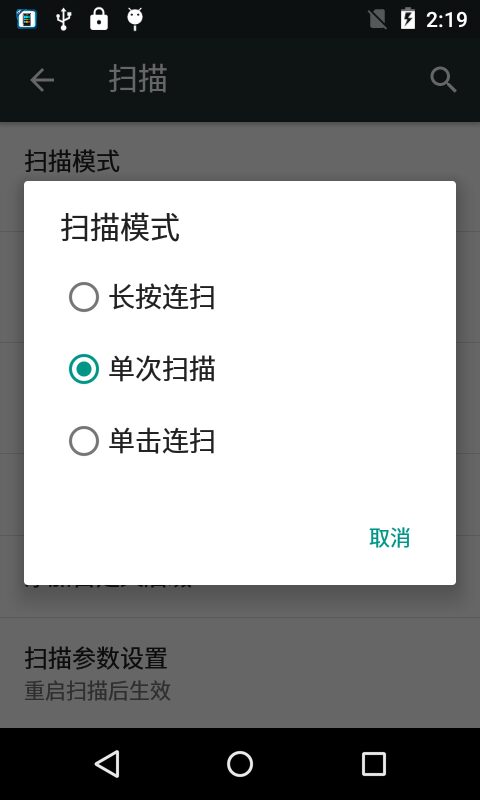 长按连扫：长按扫描键触发扫描，扫到条码后继续扫描，松开扫描键停止扫描。单次扫描：可单击扫描键或长按扫描键触发扫描，单击扫描光长亮10秒或扫描到条码后熄灭，长按扫描扫描光直至扫描到条码后熄灭。（系统默认选择此模式）单击连扫：单击扫描键触发扫描，扫到条码后继续扫描，再次单击扫描键停止扫描。音频选择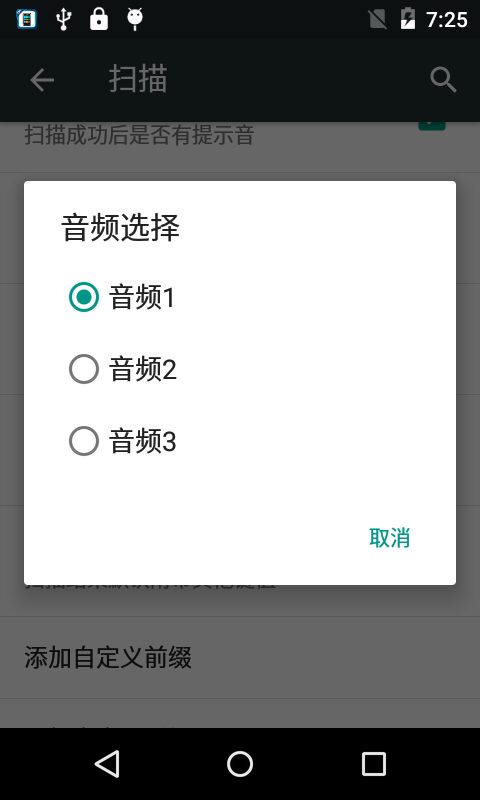 勾选扫描提示音后，有三种音频可以选择注：选择音频后，需要重新勾选使能扫描使音频生效。附带键值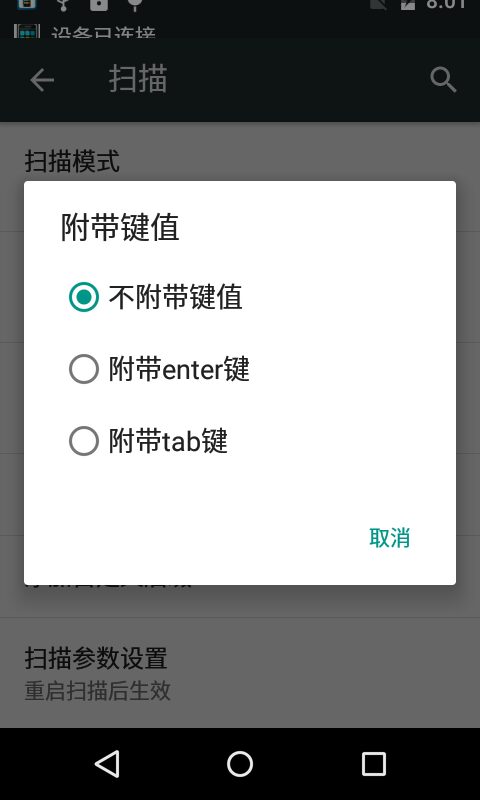 附带键值：在显示的条码信息后面附带其他键值，默认为“不附带键值”。“附带enter键”扫描成功后附带enter回车换行，“附带tab键”扫描成功后附带tab到下一制表位。添加自定义前缀在显示的条码信息前面附带其他键值，可手动输入任意字符。添加自定义后缀在显示的条码信息后面附带其他键值，可手动输入任意字符。扫描参数设置	条码开关可设置启用或禁止识别各类型的一维、二维条码。高级配置可设置各类型条码的具体参数，以EAN13为例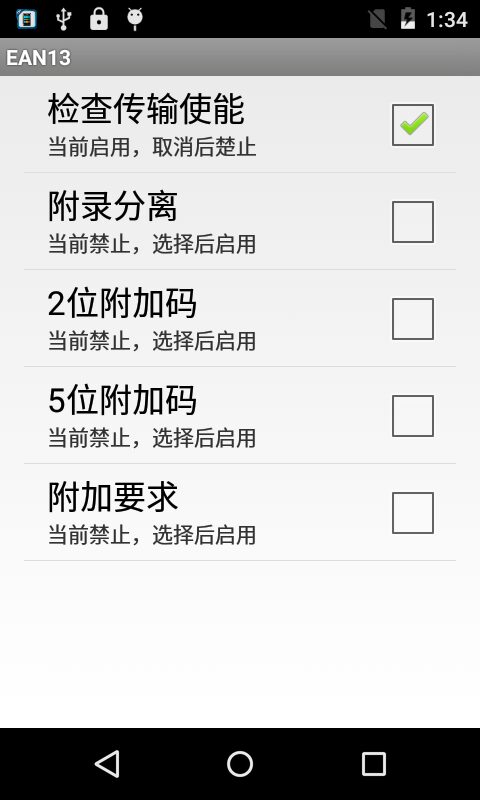 检查传输使能：EAN13码最后一位为校验位，勾选后扫描结果显示校验位。附录分离：需和附加码配合使用，勾选后扫描结果的普通条码和附加码之间有空格分割。2位附加码：勾选后允许识读带2位附加码的EAN13条码。5位附加码：勾选后允许识读带5位附加码的EAN13条码。附加要求：勾选后只能识别带2位或5位附加码的EAN13条码，不识别普通条码。注：在设置完参数后，都需要先退出扫描设置后，再进入扫描设置重新勾选使能扫描才能生效。当设备电量低于15%时，系统会禁用扫描功能。售后及技术支持联系方式售后服务	010 - 53677265技术支持	(86)155 4266 8023	QQ	2480737278基本产品信息基本产品信息基本产品信息CPUARM Cotex-A53  4核 1.3GHz主机操作系统Android 5.1存储RAM 1GB;ROM 8GB用户存储扩展一个MicroSDCard ，最大支持 128GB电池容量4300mAh  3.8V充电方式磁吸附充电，电压5V，电流1.2A无线传输方式1.Bluetooth V2.1+ EDR/ V3.0+ HS/ V4.1无线传输方式2.WIFI 802.11 b/g/n/a 2.4G/5G无线传输方式3.GPRS/EDGE/HSPA/CDMA2000/TDD/FDDGPS定位模块GPS,北斗  定位精度 < 10米，定位时间 < 40s通知方式声音、震动、LED提示音频内置扬声器尺寸166mm*74mm*18mm重量（含电池）标配320g整机性能整机性能整机性能工作温度正常工作温度: -20℃ 至 50℃存储温度-45℃ 至 +60℃湿度湿度5%至95%（无凝露）工业防护等级IP65跌落测试6面均可承受1.5米高度跌落到水泥地面的冲击滚动测试滚动规格 1000次0.5米，6个接触面滚动静电放电（ESD）±15kV 空气放电，±8kV 接触放电摄像头摄像头摄像头像素800万有效光学像素对焦方式自动对焦闪光灯支持闪光灯、支持手电筒显示屏幕显示屏幕显示屏幕显示屏幕4.0’ IPS LCD显示屏分辨率分辨率480*800触摸屏类型电容触摸屏背光照明LED背光通讯模块通讯模块通讯模块制式双卡双待，4G全网通通讯模块4G  TDD-LTE : 1900/2300/2500/2600 MHz(B38/B39/B40/B41)通讯模块4G  FDD-LTE : 1800/2100/2600 MHz (B1/B3/B7) 通讯模块3G TD-SCDMA: 1900/2100 MHZ (B34 B39 )通讯模块3G WCDMA:850/900/1900/2100 MHz(B1 B2 B5 B8)通讯模块2G GSM:850/900/1800/1900 Mhz(B2 B3 B5 B8)通讯模块CDMA&EVDO: 800 MHz(BC0)通讯速度FDD: 下行 150Mbps  上行 50Mbps通讯速度TDD: 下行 150Mbps  上行 50Mbps通讯速度WCDMA HSDPA: 下行 42.2Mbps  上行 11.5Mbps通讯速度TD-SCDMA: 下行 384Kbps  上行 384Kbps通讯速度TD-HSDPA: 下行 2.2Mbps  上行 2.8Mbps通讯速度CDMA2000 1xRTT ： 153.6Kbps  通讯速度CDMA2000 HRPD/1xEV-DO ： 正向链路3.1Mbps  反向链路1.8Mbps可拓展性可拓展性可拓展性物理接口1个Micro SD卡槽；1个SIM卡槽；1个MicroSim卡槽物理接口Micro USB接口， 3.5mm耳机接口可选扫描头型号新大陆：EM3096（二维硬解）霍尼韦尔：N6603（二维软解）霍尼韦尔：N43（一维激光）识读距离5cm-40cm 根据条码的尺寸和分辨率而不同条码扫描可支持的条码类型AZTEC、CODABAR、CODE11、CODE128、EAN128、CODE39、CODE49、CODE93、COMPOSITE、DATAMATRIX、EAN8、EAN13、INT25、MAXICODE、MICROPDF、PDF417、POSTNET、OCR、QR、RSS、UPCA、UPCE、ISBT、BPO、CANPOST、AUSPOST、IATA25、CODABLOCK、JAPOST、PLANET、DUTCHPOST、MSI、TLC39、TRIOPTIC、CODE32、STRT25、MATRIX25、PLESSEY、CHINAPOST、KOREAPOST、TELEPEN、CODE16K、POSICODE、COUPONCODE、USPS4CB、IDTAG、LABELIV、LABELV、GS1_128、HANXIN、GRIDMATRIXRFID读写模块高频13.56MHz（支持协议14443A，15693，NFC），识读距离0-5cm热敏式打印头（需安装扩展背夹）纸卷宽度±58mm,纸卷厚度40mm热敏式打印头（需安装扩展背夹）16/24点阵字库，速度可调节配件配件配件标准配件USB数据线、专用磁吸附线，专用充电适配器，电池自选配件充电底座，腕带